                                                          РЕШЕНИЕ                                           Проект                                                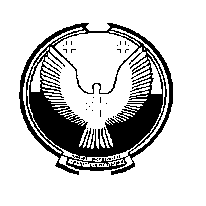 О внесении изменений в Положение о Молодежном парламенте при Совете депутатов муниципального образования  «Можгинский район»             В соответствии с решением организационного комитета по формированию Молодежного парламента при Совете депутатов муниципального образования  «Можгинский район» от 08 ноября 2019 года и руководствуясь  Уставом муниципального образования «Можгинский район»,                СОВЕТ ДЕПУТАТОВ  РЕШИЛ:  Внести в Положение о Молодежном парламенте при Совете депутатов муниципального образования «Можгинский район», утвержденное решением Совета депутатов  от 27 сентября 2019 года № 28.4 следующее изменение:      - в пункте 3.4 раздела 3 после слова «составляет» дополнить словами « не менее».Опубликовать настоящее решение в информационно-телекоммуникационной сети «Интернет»  на официальном сайте муниципального образования «Можгинский район» и в информационно-телекоммуникационной сети «Интернет»  на официальном сайте муниципального образования «Можгинский район».Председатель Совета депутатов муниципального образования «Можгинский район»                                                                                                                           Г.П. КорольковаПроект вносит:Заместитель главы Администрации районапо социальным вопросам	                М.Н.СарычеваСогласовано:  Председатель Совета депутатов  муниципального образования« Можгинский район»                                                                                                                          Г. П. Королькова Заместитель начальника отдела организационно-кадровой и правовой работы- юрисконсультУправления документационного и правового обеспечения                                                            Н.В.Щеклеина        г. Можга20 ноября  2019 года                  № _____Сравнительный анализ к проекту решения «О внесении изменений в Положении о Молодежном парламенте муниципального образования «Можгинский район», утвержденное решением Совета депутатов муниципального образования «Можгинский район»  от 25 ноября 2009 года № 23.14 (с  измен. 21 ноября 2012года № 9.7)Совет депутатов муниципального образования «Можгинский район» «Можга ёрос»муниципал кылдытэтысьдепутат КенешСтатьяДействующая редакцияПредлагаемая редакицяпункт 3.4раздела 3 3.4 Установленная численность Молодёжного парламента составляет 15 человек.3.4 Установленная численность Молодёжного парламента составляет не менее 15 человек.